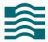 新湖期货股份有限公司新湖期货股份有限公司客 户 提 款 凭 证年    月     日*新湖期货地址： 上海市裕通路 100 号宝矿洲际商务中心 36 层 新湖期货运营服务中心 （收）邮编：200070             客服电话：400-8888-398             客服传真：021-22155585*客户名称*客户名称*资金账号*资金账号*资金账号*资金账号*提款 金额*人民 币大写*小写亿仟百拾万仟百拾元角分*提款 金额*人民 币大写*小写*收款 账户 信息*账户名：*账户名：*账户名：*账户名：*账户名：*账户名：*账户名：*账户名：*账户名：*账户名：*账户名：*账户名：*账户名：*账户名：*收款 账户 信息*账号：*账号：*开户银行：*开户银行：*开户银行：*开户银行：*开户银行：*开户银行：*开户银行：*开户银行：*开户银行：*开户银行：*开户银行：*开户银行：提示：请核对该账户当前权益与全部历史交易，资金调拨人签字或盖章即视为对该账户当前权益和全部历史交易的确认。提示：请核对该账户当前权益与全部历史交易，资金调拨人签字或盖章即视为对该账户当前权益和全部历史交易的确认。提示：请核对该账户当前权益与全部历史交易，资金调拨人签字或盖章即视为对该账户当前权益和全部历史交易的确认。提示：请核对该账户当前权益与全部历史交易，资金调拨人签字或盖章即视为对该账户当前权益和全部历史交易的确认。提示：请核对该账户当前权益与全部历史交易，资金调拨人签字或盖章即视为对该账户当前权益和全部历史交易的确认。提示：请核对该账户当前权益与全部历史交易，资金调拨人签字或盖章即视为对该账户当前权益和全部历史交易的确认。提示：请核对该账户当前权益与全部历史交易，资金调拨人签字或盖章即视为对该账户当前权益和全部历史交易的确认。提示：请核对该账户当前权益与全部历史交易，资金调拨人签字或盖章即视为对该账户当前权益和全部历史交易的确认。提示：请核对该账户当前权益与全部历史交易，资金调拨人签字或盖章即视为对该账户当前权益和全部历史交易的确认。提示：请核对该账户当前权益与全部历史交易，资金调拨人签字或盖章即视为对该账户当前权益和全部历史交易的确认。提示：请核对该账户当前权益与全部历史交易，资金调拨人签字或盖章即视为对该账户当前权益和全部历史交易的确认。提示：请核对该账户当前权益与全部历史交易，资金调拨人签字或盖章即视为对该账户当前权益和全部历史交易的确认。提示：请核对该账户当前权益与全部历史交易，资金调拨人签字或盖章即视为对该账户当前权益和全部历史交易的确认。提示：请核对该账户当前权益与全部历史交易，资金调拨人签字或盖章即视为对该账户当前权益和全部历史交易的确认。提示：请核对该账户当前权益与全部历史交易，资金调拨人签字或盖章即视为对该账户当前权益和全部历史交易的确认。*资金调拨人签字（或盖章）：*资金调拨人签字（或盖章）：*资金调拨人签字（或盖章）：*资金调拨人签字（或盖章）：*资金调拨人签字（或盖章）：*资金调拨人签字（或盖章）：*资金调拨人签字（或盖章）：*资金调拨人签字（或盖章）：*资金调拨人签字（或盖章）：*资金调拨人签字（或盖章）：*资金调拨人签字（或盖章）：*资金调拨人签字（或盖章）：*资金调拨人签字（或盖章）：*资金调拨人签字（或盖章）：*资金调拨人签字（或盖章）：※签字（或盖章）须与合同中预留印鉴样式一致※※签字（或盖章）须与合同中预留印鉴样式一致※※签字（或盖章）须与合同中预留印鉴样式一致※※签字（或盖章）须与合同中预留印鉴样式一致※※签字（或盖章）须与合同中预留印鉴样式一致※※签字（或盖章）须与合同中预留印鉴样式一致※※签字（或盖章）须与合同中预留印鉴样式一致※※签字（或盖章）须与合同中预留印鉴样式一致※※签字（或盖章）须与合同中预留印鉴样式一致※※签字（或盖章）须与合同中预留印鉴样式一致※※签字（或盖章）须与合同中预留印鉴样式一致※※签字（或盖章）须与合同中预留印鉴样式一致※※签字（或盖章）须与合同中预留印鉴样式一致※※签字（或盖章）须与合同中预留印鉴样式一致※※签字（或盖章）须与合同中预留印鉴样式一致※（以下内容由期货公司工作人员填写）（以下内容由期货公司工作人员填写）（以下内容由期货公司工作人员填写）（以下内容由期货公司工作人员填写）（以下内容由期货公司工作人员填写）（以下内容由期货公司工作人员填写）（以下内容由期货公司工作人员填写）（以下内容由期货公司工作人员填写）（以下内容由期货公司工作人员填写）（以下内容由期货公司工作人员填写）（以下内容由期货公司工作人员填写）（以下内容由期货公司工作人员填写）（以下内容由期货公司工作人员填写）（以下内容由期货公司工作人员填写）（以下内容由期货公司工作人员填写）支 构 责 签分 机 负 人 章日期 ：日期 ：日期 ：日期 ：日期 ：日期 ：日期 ：日期 ：日期 ：日期 ：日期 ：日期 ：日期 ：日期 ：客户服务中心验签完成客户（含资金调拨人）身份核实无误， 客户（含资金调拨人） 签字（或印章） 与 合同中预留印鉴样式一致。完成客户（含资金调拨人）身份核实无误， 客户（含资金调拨人） 签字（或印章） 与 合同中预留印鉴样式一致。运营服务中心资金检查运营服务中心资金检查运营服务中心资金检查运营服务中心资金检查日期：日期：日期：日期：日期：日期：日期：日期：客户服务中心验签日期：日期：运营服务中心资金检查运营服务中心资金检查运营服务中心资金检查运营服务中心资金检查日期：日期：日期：日期：日期：日期：日期：日期：财 务 管 理 中 心 审 批 签章日期：日期：日期：日期：日期：日期：日期：日期：日期：日期：日期：日期：日期：日期：